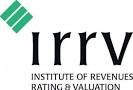 AgendaBooking Form: Tech ShowcaseDate:	28th September 2023Venue:	Shaw Hill Hotel, Whittle le Woods, Chorley, Lancashire PR6 7PPTimes:	Start:  9.30 a.m.    Finish: 4.30 p.m. (approximate) Cost:	£FREE ― the day includes refreshments & lunchTo reserve places please complete the form below and return no later than Friday 1st September 2023Helen Johnston IRRV, Assistant Treasurer Email: h.johnston@preston.gov.uk 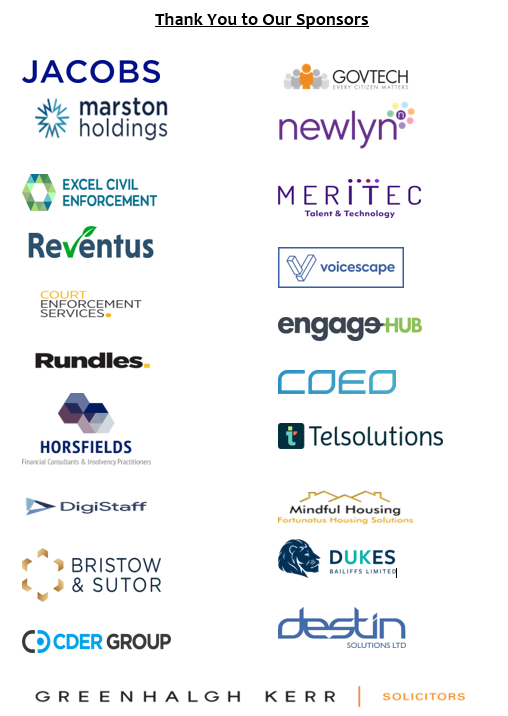 TimeTopic9:30Registration – Tea & Coffee9:50 Introduction - Association President Richard Kerr IRRV10.00 Andrew Melvin - Govtech Solutions10.30Steve Lubbock – COEO UK11.00Break11.30Victoria Noble & Bill Williams - Voicescape12:00Andy Hayes - Digistaff12.30Lunch and networking14.00Daniel Pearce - Telsolutions14.30Duncan Baxter - Destin15.00Simon Brennan - Engage Hub15.30Tea & Coffee. Further networking16.30CloseAuthority/Organisation:Correspondence Address:Contact Name Tel No and Email:T:E:Name of DelegateContactTelephone No.Email addressDietary requirementIRRV Member/ non IRRV ApprenticeY/N (Y - inc Membership No)Student Member/ IRRV ApprenticeY/N (Y - inc Membership No)